УТВЕРЖДАЮОрганизатор торгов:Богачева Лариса Владимировна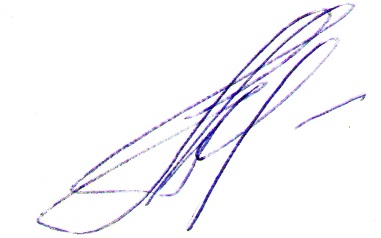 ПРОТОКОЛ о признании открытых торгов в электронной формепо продаже имущества должникаВласов Евгений  Анатольевич(полное наименование юридического лица или фамилия имя отчество физического лица)несостоявшимися по причине отсутствия заявок на участие в торгахРАД-27408622 ноября 2021 г.Заявка на проведение торгов № 130999Дата и время проведения торгов:  23.11.2021 г. 10:00:00.Организатор торгов: Богачева Лариса Владимировна.(полное наименование юридического лица или фамилия имя отчество физического лица)Оператор электронной торговой площадки: АО «Российский аукционный дом».Адрес электронной торговой площадки: www.lot-online.ruОрганизатор торгов сообщает, что в связи с отсутствием заявок на участие в торгах по продаже следующего имущества должника: Лот №2 - права требования   к Закопыриной  Анне Игоревне  ( 26.03.2984 г.р.) паспорт 3706 № 190468 выд. 16.07.2007 г УФМС России по Курганской области) в размере 4 976 416 руб., установленные Постановлением 17 арбитражного апелляционного суда от 08.12.2020 г. по делу А60-58476/2016. , (описание имущества)торги признаны несостоявшимися. Торги проводились в соответствии с Федеральным законом от 26 октября . №127-ФЗ «О несостоятельности (банкротстве)».